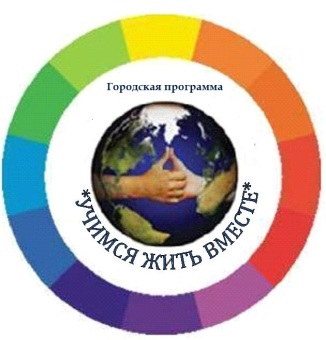 Департамент образования администрации Города ТомскаМуниципальное бюджетное образовательное учреждение  дополнительного образования  Дом детства и юношества «Факел» г. ТомскаГрафик проведения Конкурса театрализованных миниатюр «Народная мозаика»для младшего и среднего школьного возраста9 февраля 2018 года9 февраля 2018 года9 февраля 2018 года10.00 часов10.00 часов10.00 часовМБОУ школа – интернат №1 , 2 «А»  Команда «Искорки»Ефремова Наталья Андреевна Голузова Наталья МихайловнаМБОУ школа – интернат №1, 3 «Б»  Команда «Звездочки»Ефремова Наталья Андреевна Жамбо Надежда ВасильевнаМБОУ школа – интернат №1, 4 «А»  Команда «Созвездие»Ефремова Наталья Андреевна Сигбатулина Альфия РавкатовнаМБОУ школа – интернат №12 «Б»Команда «Лучики»Ефремова Наталья АндреевнаЧернов Сергей ВалерьевичМАОУ СОШ №34  2 «Б»Дружные ребятаКарбышеваАнна Александровна12 часов 00мин.12 часов 00мин.12 часов 00мин.МАОУ СОШ №28 2 « Б»Команда «Апельсинки»Прахт Елена ВасильевнаМАОУ СОШ №46, 1 «Б»Команда «Созвездие»Сергеева Алла Алексеевна Зональненская СОШ, 1 «А» Команда  «Радуга»Шутова Елена Петровна.МАОУ СОШ  № 22,  1кл.Команда «Светлячки»Килина Надежда АлександровнаМАОУ СОШ № 28 2 Д «Молния»Павловская Светлана Валентиновна МАОУ ООШ № 27, 2 «Б» Команда «Ладошки»Сковпень Наталья Евгеньевна 14.00 часов14.00 часов14.00 часовМАОУ СОШ №11, 5 «Г»Команда «Экипаж»Скрябина Татьяна ВалерьевнаМАОУ СОШ № 28, 4 «Б» Команда «Дружные ребята»Москалева Нелля Андреевна МАОУ СОШ № 28, 3 «Д» Команда «Максимум»  Сопыряева Екатерина ЮрьевнаМАОУ «Зональненская СОШ», 3БКоманда «Разноцветные»Корсак Татьяна Ивановна16.00 часов16.00 часов16.00 часовМАОУ Зональненская СОШ, 1 «В» Команда «Позитив»	Пенкина Лариса ГеннадьевнаМАОУ Зональненская СОШ, 1«Б»Команда «Радуга»Катарушкина Любовь АнатольевнаМАОУ «ЗональненскаяСОШ» Томского района,2 «Б» класс«Дружба»Сердюкова Тамара АнатольевнаМАОУ СОШ № 12, 2 классКоманда «Дружба»Бабейко Снежана Викторовна МАОУ СОШ № 5, 1 «Б» Команда «Светлячок»Сай Александра Александровна13  февраля 2018 года13  февраля 2018 года13  февраля 2018 года10.00 часов10.00 часов10.00 часовМАОУ СОШ  №16 Команда «Деффчонки»Цулина Екатерина АлександровнаМАОУ СОШ № 11, 7 кл.Команда «Знайки»Корнилова Оксана ПавловнаМАОУ СОШ № 32. 7 класс Балабан Елена ГеоргиевнаМБОУ школа – интернат №1 7«А» класс «Рассветовцы»Ефремова Наталья Андреевна Лебедева Татьяна ТихоновнаМБОУ школа – интернат№1 5класс «Рассветовцы»Ефремова Наталья Андреевна Вахтер Людмила Петровна12.00 часов12.00 часов12.00 часовМАОУ Заозерная СОШ № 16,1 «В» Команда «Мозаика»Ивченко Татьяна ЮрьевнаМАОУ гимназия № 55, 1 «Б» Команда «Непоседы»Малышева Юлия Алексеевна МБОУ СОШ №33 г. ТомскаКоманда «Дружные»Гурьянова Валентина ВладимировнаМАОУ СОШ №58,  1 «В»Учанева  Светлана ВладимировнаМАОУ СОШ 12, 1 «г» «Цветочная планета»Лисицких Людмила АлексеевнаАкадемический лицей , 7 классКоманда «Дружба»Байкалова Наталия Викторовна14.0014.0014.00МАОУ «Зональненская СОШ» Томского района 5ВКоманда «220V»Нагорнова Надежда НиколаевнаМАОУ СОШ №40, 5  класс Команда «Агенты 005»Москалёва Екатерина ВикторовнаМАОУ «Зональненская СОШ»  Класс 5 «Г»  Команда «Неравнодушные»Исакова Светлана АнатольевнаМАОУ СОШ №11, 4 класс «Б»Команда «Диалог»Чепкасова Анжелика Леонидовна15.3015.3015.30МАОУ лицей №51, 5б класс,Еремина Оксана СергеевнаМБОУ СОШ №49, 5 Б класс,Команда «Динамит»Топко Екатерина ЮрьевнаМАОУ СОШ №54,  7 «А» класс Команда «Бумеранг»Першина Елена Анатольевна16 февраля 2018года16 февраля 2018года16 февраля 2018года9.00 час9.00 час9.00 часМАОУ Академлицей 1 «К»Команда «Капитошки»Синюткина Марина ВладимировнаМАОУ СОШ №5,  1 «В» Команда «Фантазеры»	Проневич Светлана СаитовнаМАОУ Академлицей 1 «»МАОУ СОШ №46, 3 «Б» Команда «Комета» Боярчук Оксана Александровна МАОУ СОШ №46, 4 «А»Команда «Непоседы»Коноплева Наталья Александровна 11.00  час11.00  час11.00  часМАОУ СОШ № 28,  4 « А»Команда «Радуга»Киселева Лариса НасибулловнаМАОУ СОШ №46,  2 «А» Команда «Лучики»Иванченко Любовь Николаевна МАОУ СОШ №46, 2 «Б» Команда «Смайлики» Вертей Елена Сергеевна МБОУ прогимназия «Кристина»Стадлер Ольга АлександровнаМБОУ ш-и №1, 4 «Б»Дружные ребятаФинникова Елена Викторовна 12.30 час.12.30 час.12.30 час.МАОУ СОШ №46, 2 «В» Команда «Верные друзья» Стяжкина Наталья Анатольевна МАОУ СОШ №46, 3 «А»Команда «Дружный экипаж» Мисишина Ольга Владимировна МАОУ СОШ №46,  4 «А»Сергеева Алла АлексеевнаМАОУ СОШ 58, 2 классКоманда «Непоседы»Мордовина Галина Викторовна Гимназия  №18, 3 «В»Команда «Непоседы»Поздеева Надежда Ивановна13.30 час13.30 час13.30 часМАОУ СОШ № 16,  2 «Б» Команда «Знатоки Заозерья»Тереничева Елена Митрофановна Гимназия №18, 3 «Б»Команда «Светлячки»Сыроежкина Татьяна МихайловнаГимназия №13, Сборная 3 и 4 кл.	Команда «Мы вместе»Кукушкина Татьяна АнатольевнаМАОУ СОШ №35, 2 «В»Команда «Степановцы»Тарасова Любовь НиколаевнаМАОУ Лицей №1 им. А.С. Пушкина г. Томска 5 «Б»Команда «Дай пять!» Голосуцкая Ирина Евгеньевна.14.3014.3014.30МАОУ СОШ 34, 2 «Б»МАОУ СОШ №54, 2 «А» Команда «Пчёлки»Халецкая Татьяна ЮрьевнаМАОУ «Зональненская СОШ»., 5 «Б»Команда «Разные»Катарушкина Дарья Сергеевна15.3015.3015.30МАОУ СОШ № 16, 4 «А» Команда «Заозерье»Хахалкина Нина Анатольевна МАОУ Зональненская СОШ, 2 «Г» Батурина Валентина Владимировна, МАОУ Зональненская СОШ, 2 «Д»МАОУ СОШ №46, 1 «В»Команда «Радуга» Саган Ирина Валерьевна МАОУ СОШ № 16, 4А классКоманда «Заозерье»Хахалкина Нина Анатольевна16.3016.3016.30МАОУ гимназия №55 им 4 «Г» Команда «Друзья»Капустина Ульяна Владимировна МАОУ СОШ №46, 4 «Б» Команда «Костёр»Погореленко Оксана Владимировна Лицей .51Климова Ирина Николаевна